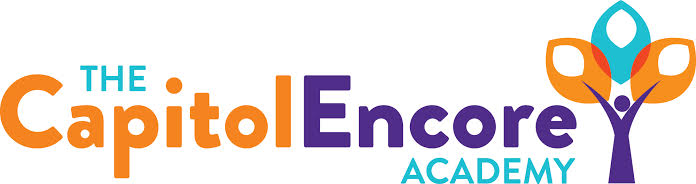 “Learning the Art of Success Every day!”ENCORE BOARD OF DIRECTORSMission StatementThe Capitol Encore Academy will develop artists who inspire others with principles of design and artful thinking through the integration of academic excellence, virtuous character and disciplined artistry.October 21, 2019 Meeting Minutes5:15 PM Location – The Capitol Encore Academy126 Hay StreetFayetteville, NC 28301Call to Order		By: 	W. Hustwit		At: 5:15PMRoll Call			R. Poole		Present					J. Fiebig		Absent 					W. Hustwit		Present				U. Taylor		Present 5:26				S. Angarita		Present 				T. Hinds		PresentNon Board Members	T. Canteen- PrincipalContributing		J. Salisbury- School Nutrition				W. Kneer- SuperintendentConflict of Interest	Inquiry of any potentail COI - NonePledge of AllegianceApproval of Agenda	Motion by J. Poole, seconded by T. Hinds to approve the agenda with amendments	Y-4 	N-0	Motion CarriesConsent Items	Motion by J. Poole, seconded by S. Angarita to approve the minutes from the September 16, 2019 Regular Meeting.	Y-4	N-0	Motion CarriesMotion by J. Poole, seconded by T. Hinds to approve the September Financial Report	Y-4	N-0	Motion CarriesBoard Committee	D. Akers has returned to work with restrictions.Student Council 	Student Council President and Secretary Report	introduced themselves to the Board and announced that they would be working on a school uniform amendment proposal to present.Administrative Report	Update regarding SIT meetings and items discussed.  Introduced Ms. McLaughlin as the Incredible of the Month.  Presented the AIG Planning Document and reviewed in detail.  Discussed technology procurement plans for both current year and upcoming.Discussion Items	Discussed staffing changes and presented proposed new personnel.  Presented proposed Budget Amendment and discussed details contibuting to the Amendment.Action Items 	Motion by U. Taylor, seconded by T. Hinds to Approve the AIG Planning Document.	Y – 5		N – 0	Motion carries	Motion by T. Hinds, seconded by J. Poole to approve hiring of new proposed personnel.	Y – 5		N – 0	Motion carries	Motion by U. Taylor, seconded by T. Hinds to adopt the Amended Budget as presented.	Y – 5		N – 0	Motion CarriesCall to the Public	NoneAnnouncements	The next Board of Director’s meeting will be held on  November 18, 2019 at 5:15 pm.      	Adjournment	Motion By: 	T. Hinds, supported By: J. Poole  Time: 5:56pm	Y-5	N-0	Motion Carries